Beginner Sewing Machine & Hand Sewing Combo Lessons 6 and 7Today’s Sewing Machine ProjectTic-tac-toe Travel Game (may be a different design)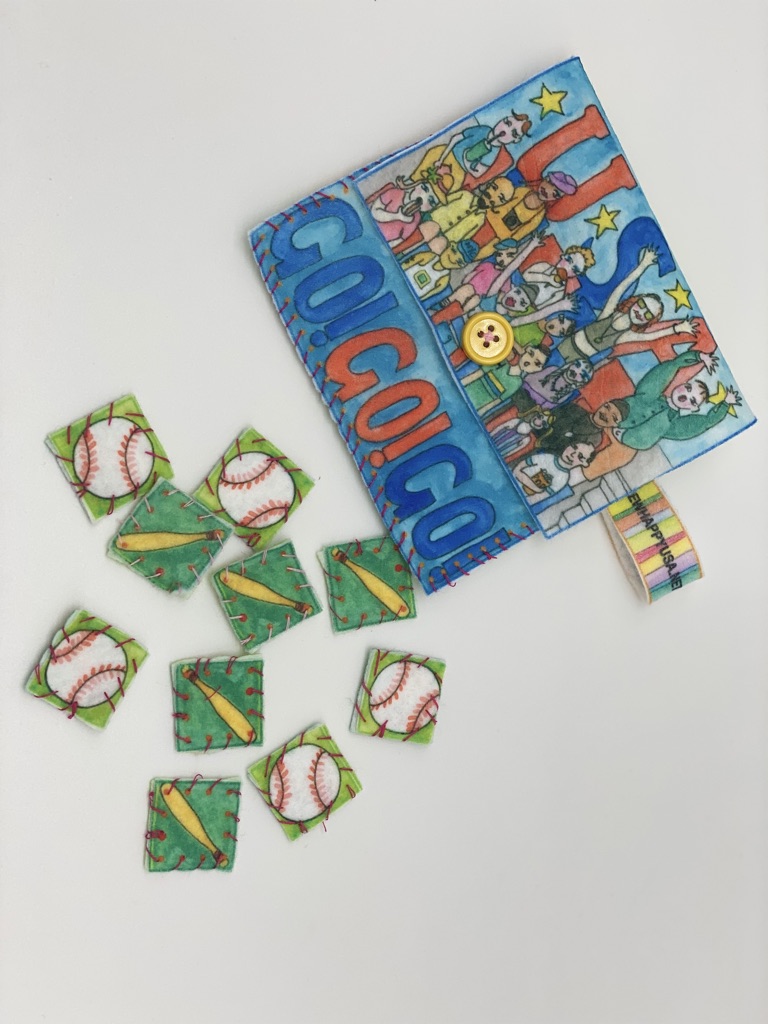 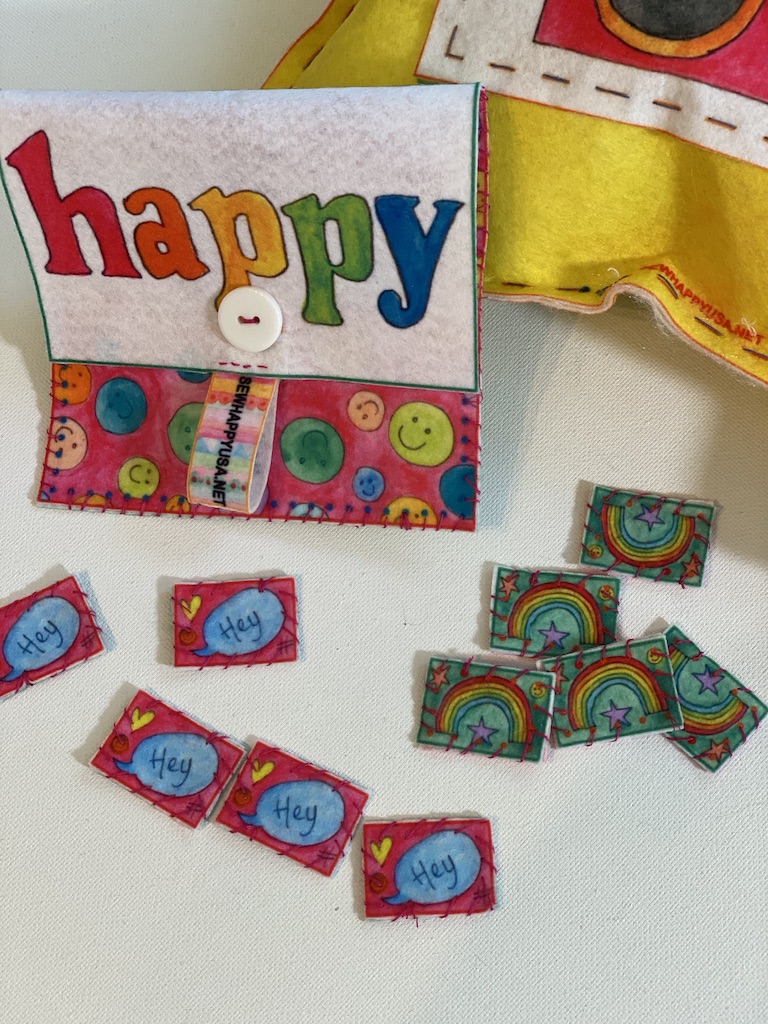 Today’s Hand Sewing ProjectKeychainTic-tac-toe CountersToday’s New SkillsPractice threading machine and inserting bobbinExtra Materials NeededTic-tac-toe Travel Game10 minsStart of ClassSew Happy Way (See Instructor Binder)Goals For Today “To make a tic-tac-toe game using the sewing machine and to hand sew the counters.”5 MinsRefresherBasic Anatomy of Sewing Machine:On/Off SwitchBobbinThreadNeedlePresser FootHand/Fly WheelPresser Foot Level15 MinsRefresherThreading the machine, winding and inserting a bobbin:Have the students practice20 MinsMachine SewingSew The Pouch Front To Pouch Back:Cut the pouch front and backStitch button in place before sewing togetherPin pouch front to pouch back (lining up edges)Machine stitch in place following the dotted lines, making sure to do 3 back stitches at the beginning and endAdd “made-by” label30 MinsHand SewingFinish keychainMake counters:Carefully cut out all the countersUsing one of each design, match up the counters and pin to hold togetherUsing a whipstitch, sew all around each counter following the dotted stitch line.PLAY TIC-TAC-TOE!10 MinsEnd Of ClassClean-up & Dismissal